認定完整接種三劑新冠疫苗方式：確認該證明為「本人」之證明。該證明可看出已完整接種三劑新冠疫苗。例如：COVID-19疫苗接種紀錄卡、健康存摺、數位新冠病毒健康證明等。「健康存摺」身分證號欄位點選   符號，即可看到完整身分證號，惟「健康存摺」僅顯示身分證號，可請民眾提出其他證件佐證，其為本人之身分證號。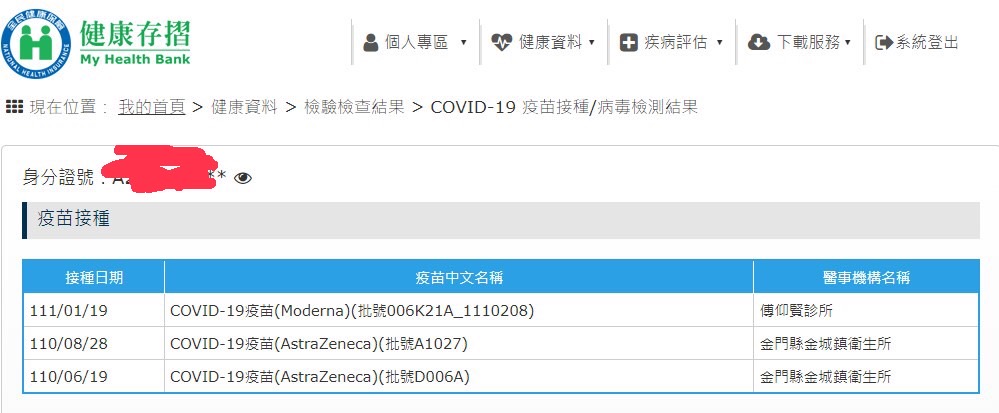 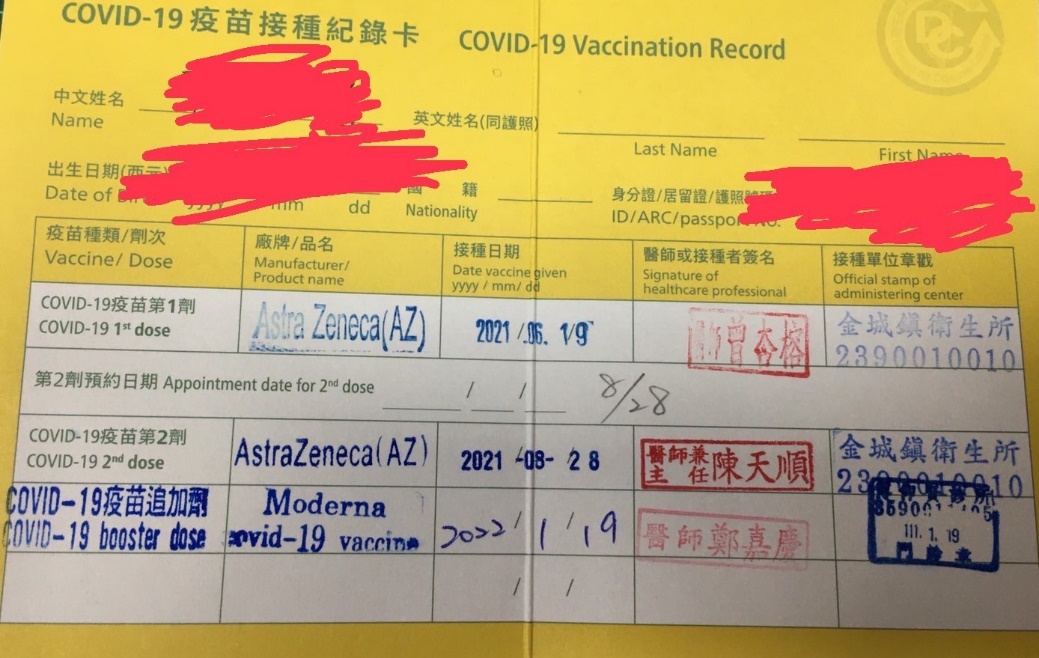 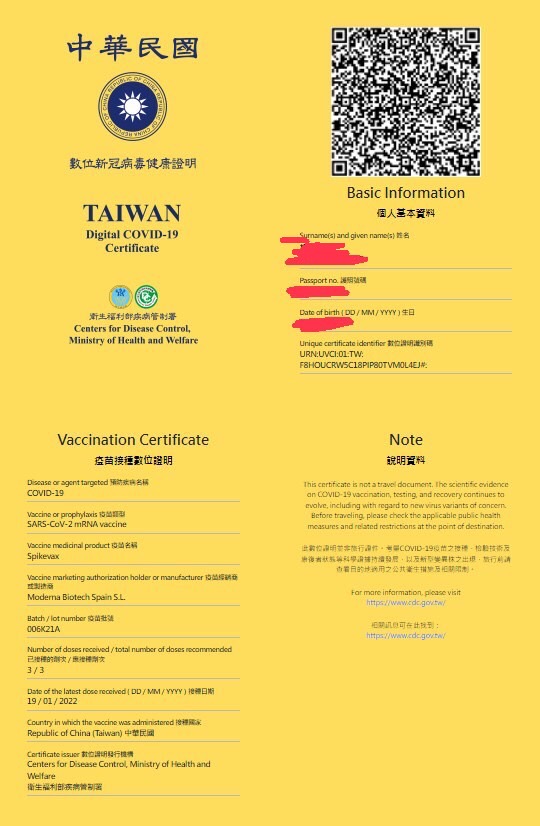 